МУНИЦИПАЛЬНОЕ БЮДЖЕТНОЕ ОБЩЕОБРАЗОВАТЕЛЬНОЕУЧРЕЖДЕНИЕ«НОВОПОКРОВСКАЯ ОБЩЕОБРАЗОВАТЕЛЬНАЯ ШКОЛА»КИРОВСКОГО РАЙОНА РЕСПУБЛИКИ КРЫМДорожная картапо реализации проекта «Школа Минпросвещения России» в МБОУ «Новопокровская ОШ»в2023-2024учебном году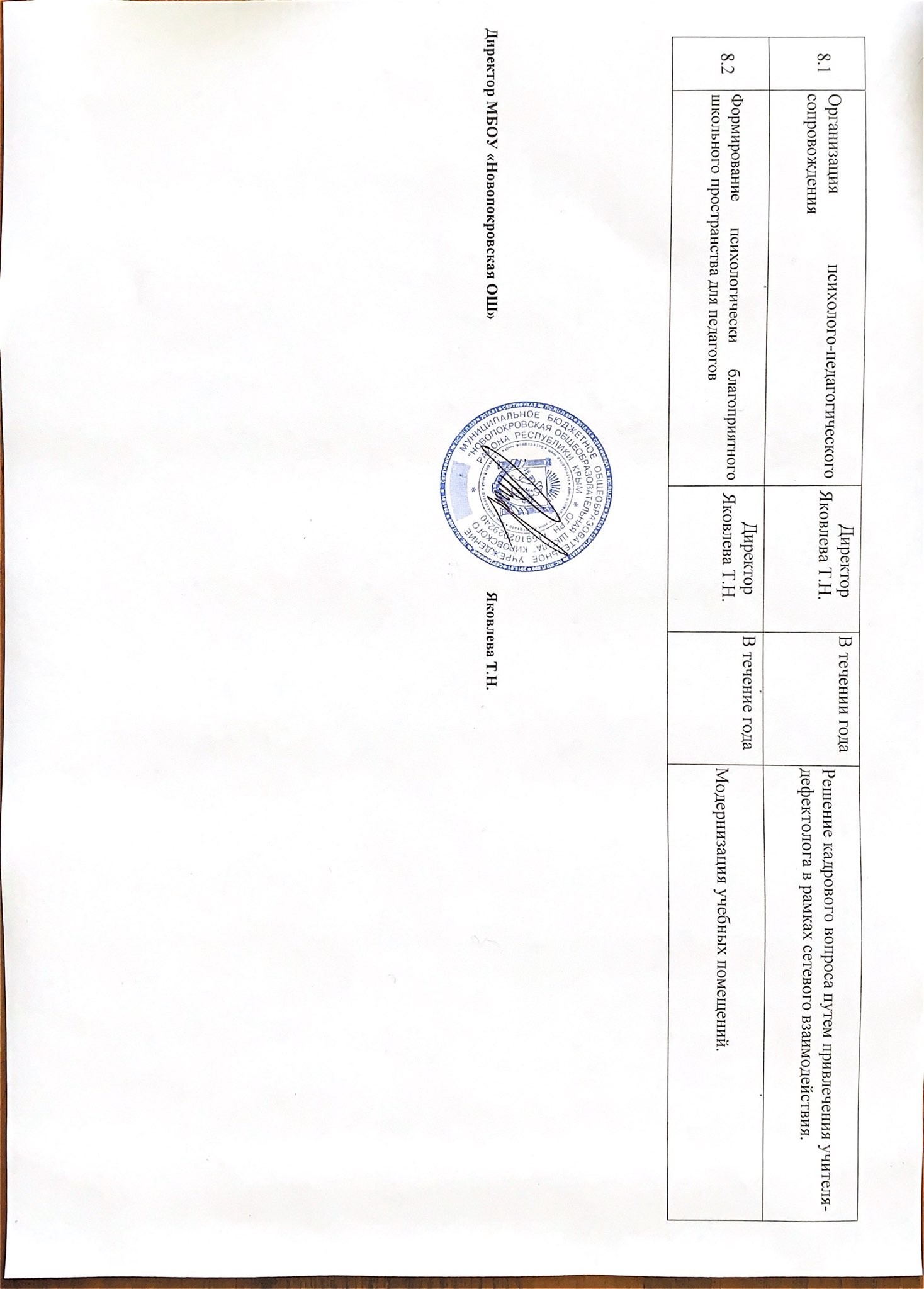 № п/пМероприятиеОтветственныйСрокиОжидаемый результат1.АНАЛИТИКО-ПРОГНОСТИЧЕСКИЙ ЭТАП1.АНАЛИТИКО-ПРОГНОСТИЧЕСКИЙ ЭТАП1.АНАЛИТИКО-ПРОГНОСТИЧЕСКИЙ ЭТАП1.АНАЛИТИКО-ПРОГНОСТИЧЕСКИЙ ЭТАП1.АНАЛИТИКО-ПРОГНОСТИЧЕСКИЙ ЭТАП1.Проведение самодиагностики готовности образовательной организации к реализации проекта «Школа Минпросвещения России»Администрация образовательной организацииНоябрь2023Определение уровня готовности образовательной организации к реализации проекта «Школа Минпросвещения России»; выявление зон развития по направлениям2.Создание	рабочей	группы,	распределение обязанностейАдминистрация образовательной организацииДекабрь2023Создана рабочая группа3.Проведение самоанализа, выявление дефицитов и составление чек-листа по их устранению.Рабочая группа зам.директора по УВР Белянина В.И.Декабрь2023Составление чек-листа по устранению проблемных зон для перехода на следующий уровень в проекте4.Разработка	дорожной	карты	по	реализации проекта «Школа Минпросвещения России»Рабочая группа зам.директора по УВР Белянина В.И.Январь2024Разработана дорожная карта5.Разработка программы развитияРабочая группа Директор школыЯковлева Т.Н.Январь2024Разработана программа развития школы с учетом направлений реализации проекта «Школа Минпросвещения России»2.ЭТАПРЕАЛИЗАЦИИПРОЕКТА«ШКОЛАМИНПРОСВЕЩЕНИЯРОССИИ»(поитогамсамодиагностики)2.ЭТАПРЕАЛИЗАЦИИПРОЕКТА«ШКОЛАМИНПРОСВЕЩЕНИЯРОССИИ»(поитогамсамодиагностики)2.ЭТАПРЕАЛИЗАЦИИПРОЕКТА«ШКОЛАМИНПРОСВЕЩЕНИЯРОССИИ»(поитогамсамодиагностики)2.ЭТАПРЕАЛИЗАЦИИПРОЕКТА«ШКОЛАМИНПРОСВЕЩЕНИЯРОССИИ»(поитогамсамодиагностики)2.ЭТАПРЕАЛИЗАЦИИПРОЕКТА«ШКОЛАМИНПРОСВЕЩЕНИЯРОССИИ»(поитогамсамодиагностики)ЗНАНИЕЗНАНИЕЗНАНИЕЗНАНИЕЗНАНИЕ1.1Организовать углубленное изучение отдельных предметовЗам.директора по УВР Белянина В.И.Сентябрь2024Реализация углубленного изучения отдельных предметов1.2Составление графика консультаций, разработка учителями-предметниками плана работы с обучающимися « Группы риска»Зам.директора по УВР Белянина В.И.В течение годаОрганизация работы с обучающимися «Группа риска» Отсутствие выпускников , не получивших аттестаты о среднем общем образовании1.3Организовать	сетевую	форму	реализации общеобразовательных программДиректор школы Яковлева Т.Н.2025Заключение договоров1.4Применение электронных образовательных ресурсов и дистанционных образовательных технологий в образовании обучающихся с ОВЗ, с инвалидностью (при наличии обучающихся с ОВЗ, с инвалидностью)Директоршколы Яковлева Т.Н. Зам. Директора по УВР Белянина В.И.Сентябрь2024Обеспечение в рабочих программах учебных предметов, учебных курсов (в том числе внеурочной деятельности), учебных модулей возможности использования электронных (цифровых) образовательных ресурсов.«Здоровье»«Здоровье»«Здоровье»«Здоровье»«Здоровье»2.1Создание условий для занятий физической культурой и спортом. Участие в спортивных соревнованиях(Всероссийские, Президентские)Заместитель директора поУВР Белянина В.И.ЕжегодноСистематизация работы по популяризации спорта, включенность массовой спортивной деятельности в образовательную программу.3.Магистральноенаправление :»Творчество»3.Магистральноенаправление :»Творчество»3.Магистральноенаправление :»Творчество»3.Магистральноенаправление :»Творчество»3.Магистральноенаправление :»Творчество»3.1Заключить договор о сетевом взаимодействии с- МБОУ ДО ЦДЮТДиректор школы Яковлева Т.Н.Зам.директорапо УВР Белянина В.И.2024Вовлечение обучающихся в творческую деятельность в рамках сетевого взаимодействия3.2Расширить наличие творческих объединений-создать школьный хор-создать школьный медиа-центрДиректор школы Яковлева Т.Н.Зам.директора по ВР Фрицкая Л.А.Советник директора по воспитанию Потехина А.Ю.2024Организация праздничных концертов, творческих вечеров, вовлечение обучающихся в творческую деятельность4..Магистральноенаправление:ВОСПИТАНИЕ4..Магистральноенаправление:ВОСПИТАНИЕ4..Магистральноенаправление:ВОСПИТАНИЕ4..Магистральноенаправление:ВОСПИТАНИЕ4.1Реализация программ краеведения и школьного туризмаЗам.директорапо ВР Фрицкая Л.А.Советник директора поСентябрь- октябрь2024Интеграция туристско-краеведческой деятельности в программу воспитания общеобразовательной организации.воспитанию Потехина А.Ю.4.2Участие обучающихся в волонтерском движении (при реализации основного общего исреднего общего образования)Зам.директорапо ВР Фрицкая Л.А.Советник директора по воспитанию Потехина А.Ю.В течении годаВовлечение подростков в социальную активность4.3Созданиевоенно-патриотическогоклубаДиректор школы Яковлева Т.Н..Зам.директорапо ВР Фрицкая Л.А.Советникдиректора по воспитанию Потехина А.Ю.Сентябрь- октябрь2024Наличие	школьного	военно-патриотического	клуба, вовлечение обучающихся в деятельность клуба.5.Магистральноенаправление: «Профориентация»5.Магистральноенаправление: «Профориентация»5.Магистральноенаправление: «Профориентация»5.Магистральноенаправление: «Профориентация»5.Магистральноенаправление: «Профориентация»5.1Изучение образовательных потребностей и интересов учащихся 7-9 классов с целью определения выбора уровня (базов, углубленный) изучения учебных предметов, профилей обученияДиректор школы Яковлева Т.Н.Зам. Директора по УВР Белянина В.И.ЕжегодноОткрытие профильных и пред профильных классов5.2Организация участия обучающихся в моделирующих профессиональных пробах и тестированияхДиректор школы Яковлева Т.Н.Зам. Директора по ВР Фрицкая Л.А.Советник директора по воспитанию Потехину А.Ю.В течение годаВнесение в план профориентационной работы участия обучающихся в моделирующих пробах и тестированиях. Заключение договоров с предприятиями.5.3Организация	посещения	обучающимися экскурсий в организациях СПО и ВОДиректор школы Яковлева Т.Н.Зам.директорапо ВР Фрицкая Л.А.Советник директора по воспитанию Потехина А.Ю.В течение годаОпределение сетевых партнеров и заключение договоров, в рамках которых будут проходить образовательные экскурсии. Организация виртуальных экскурсий в образовательные организации СПО и ВО.5.4Организация участия обучающихся в профессиональных пробах на региональных площадкахДиректор школы Яковлева Т.Н.Зам.директора по ВР Фрицкая Л.А.Советник директора по воспитанию Потехина А.Ю.В течении годаОбеспечение участия обучающихся в профессиональных пробах на региональных площадках в виртуальном формате.5.5Организация посещения обучающимися занятий по программам дополнительного образования, в том числе кружков, секций и др., направленных на профориентацию.Директор школы Яковлева Т.Н.Зам.директора по ВР Фрицкая Л.А.В течении годаРазработка программ на основе потребностей обучающихся, организация работы кружков, секций с учетом потребностей обучающихся.Советник директора по воспитанию Потехина А.Ю.5.6Организация прохождения обучающимися профессионального обучения по программам профессиональной подготовки по профессиям рабочих и должностям служащихДиректор школы Яковлева Т.Н.Зам.директора по ВР Фрицкая Л.А..Советник директора по воспитанию Потехина А.Ю.,В течении годаОрганизация	профессионального	обучения старшеклассников по профессиям рабочих и служащих с использованием собственной МТБ или МТБ предприятия реального сектора экономики с целью получения первой профессии одновременно с общим образованием. Определение сетевых партнеров и заключениедоговоров.5.7Обеспечение	подготовки	к	участию	в чемпионатахпопрофессиональномумастерству.Директор школы Яковлева Т.Н.Зам.директора по ВР Фрицкая Л.А..Советник директора по воспитанию Потехина А.Ю.,В течении годаСоздание в ОО системы подготовки к чемпионатам по профессиональному	мастерству.	Назначение ответственного за работу, рассмотрение вопросов по подготовке к чемпионатам по проф.мастерству на заседаниях пед. и метод.советов.6.Ключевое условие :«УЧИТЕЛЬ,ШКОЛЬНЫЕКОМАНДЫ»6.Ключевое условие :«УЧИТЕЛЬ,ШКОЛЬНЫЕКОМАНДЫ»6.Ключевое условие :«УЧИТЕЛЬ,ШКОЛЬНЫЕКОМАНДЫ»6.Ключевое условие :«УЧИТЕЛЬ,ШКОЛЬНЫЕКОМАНДЫ»6.Ключевое условие :«УЧИТЕЛЬ,ШКОЛЬНЫЕКОМАНДЫ»6.1Охват	учителей	диагностикой профессиональных компетенций (федеральной, региональной, самодиагностикой)Директор школы Яковлева Т.Н.Зам.директора по УВР Белянина В.И.2026гОсуществить охват	учителей диагностикой профессиональных компетенций (федеральной, региональной, самодиагностикой) не менее 80%6.2Разработка	индивидуальных	образовательных маршрутовДиректор школы Яковлева Т.Н.Зам.директора по УВР Белянина В.И.2025Разработать индивидуальный образовательный маршрут доля составляет 20%6.3График прохожденияобучения по программам повышения квалификации по инструментам ЦОС, размещенным в Федеральном реестреДиректор школы Яковлева Т.Н.Зам.директора по УВР Белянина В.И.2026гНе менее50% педагогических работников пройдут обучениепо программам повышения квалификации, размещенным в Федеральном реестре дополнительных профессиональных программ педагогического образования (за три последних года)6.4Формирование перспективного плана повышение квалификации педагогических работников и членов управленческойкомандыпопрограммамповышения квалификации в сфере воспитанияДиректор школы Яковлева Т.Н.Зам.директора по УВР Белянина В.И.Зам.директора по ВР Фрицкая Л.А.2025гНе менее 50% педагогических работников и управленческих кадров, прошедших обучение по программам повышения квалификации в сфере воспитания (за три последних года)6.5Создание условий для обучения учителей по программам	повышения	квалификации, размещенным в Федеральном реестре дополнительных профессиональных программ.Директор школы Яковлева Т.Н.Зам.директора по УВР Беянина В.И.Зам.директора по ВР Фрицкая Л.А.2026Обучения	учителей		по	дополнительным профессиональным программам, направленных на формирование		у	обучающихся	навыков, обеспечивающих технологический суверенитет страны (математика, физика, информатика, химия, биология) (за три последних года)6.6Повышение престижности профессии. Активизация участия педагогов в конкурсном движенииДиректор школы Яковлева Т.Н.Зам.директора по УВР Белянина В.И,Зам.директора по Фрицкая Л.А.2025Участие педагогов в конкурсном движении6.7Создание условий и оказание методической помощи учителям с целью достижения высоких результатов в конкурсах педагогического мастерстваДиректор школы Яковлева Т.Н.Зам.директора по УВР Белянина В.И,Зам.директора по Фрицкая Л.А.2024Наличие	среди	педагогов	победителей	и	призеров конкурсов7.Ключевоеусловие«Образовательнаясреда»7.Ключевоеусловие«Образовательнаясреда»7.Ключевоеусловие«Образовательнаясреда»7.Ключевоеусловие«Образовательнаясреда»7.Ключевоеусловие«Образовательнаясреда»7.1Реализация модели «Школа полного дня» на основе итеграции урочной и внеурочной деятельности обучающихся, программ дополнительного образования детей, включая пребывание в группах продленного дня.Директор Яковлева Т.Н.Август- сентябрь2024Осуществление	анализа	ситуации,	изыскание	резервов, разработка модели «Школы  полного дня».8.Ключевоеусловие «Школьный климат»8.Ключевоеусловие «Школьный климат»8.Ключевоеусловие «Школьный климат»8.Ключевоеусловие «Школьный климат»8.Ключевоеусловие «Школьный климат»8.1Организация	психолого-педагогического сопровожденияДиректор Яковлева Т.Н.В течении годаРешение кадрового вопроса путем привлечения учителя- дефектолога в рамках сетевого взаимодействия.8.2Формирование	психологически	благоприятного школьного пространства для педагоговДиректор Яковлева Т.Н.В течение годаМодернизация учебных помещений.